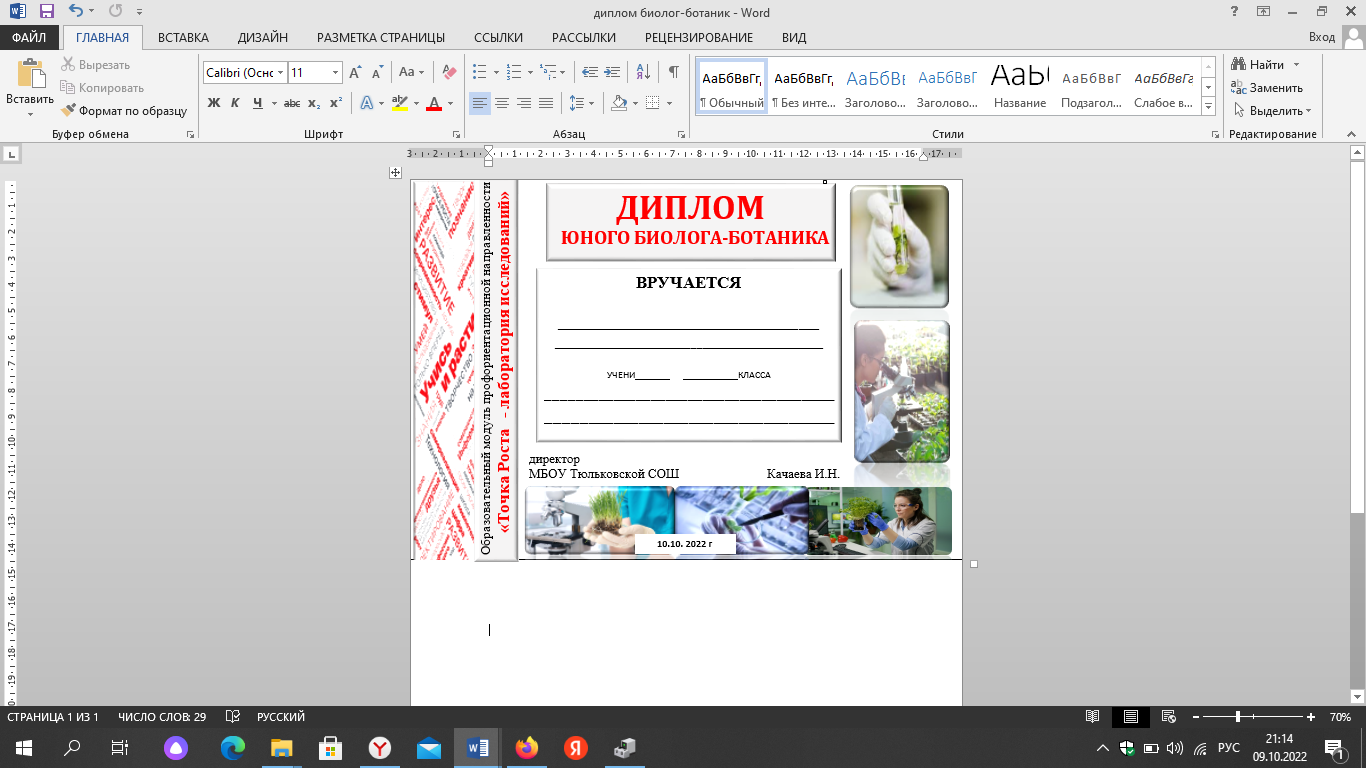 0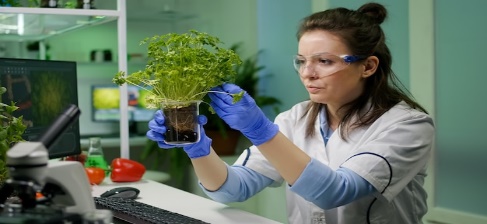 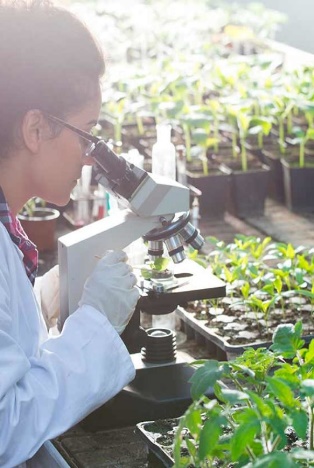 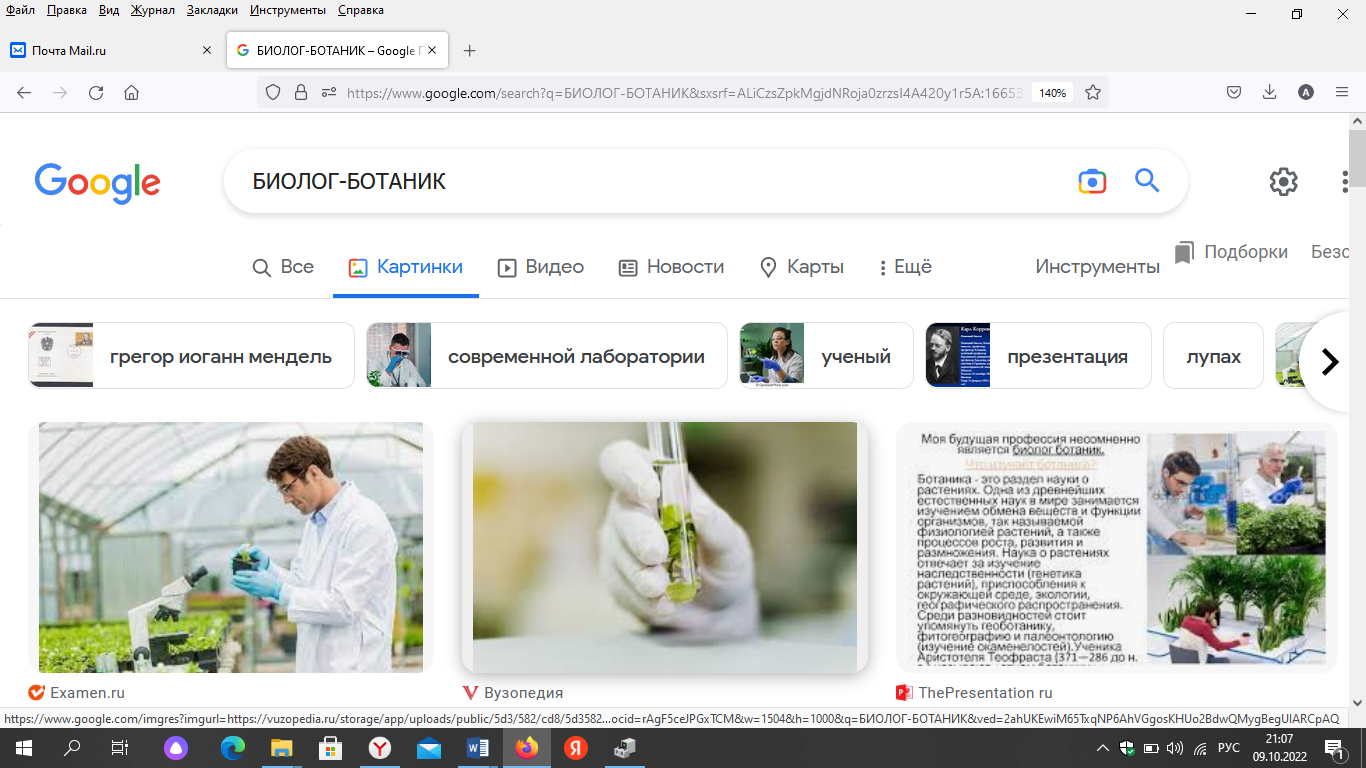 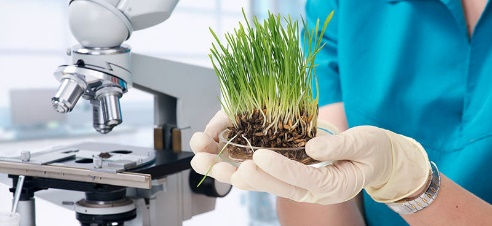 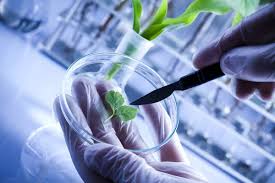 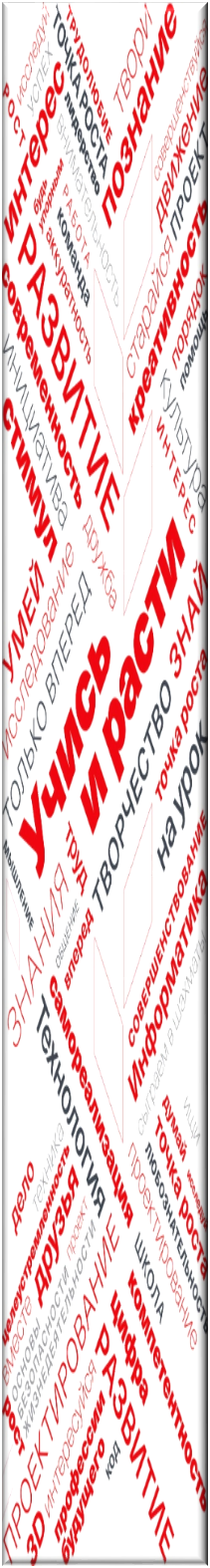 0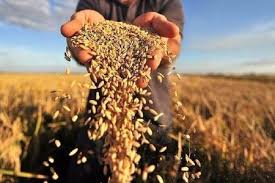 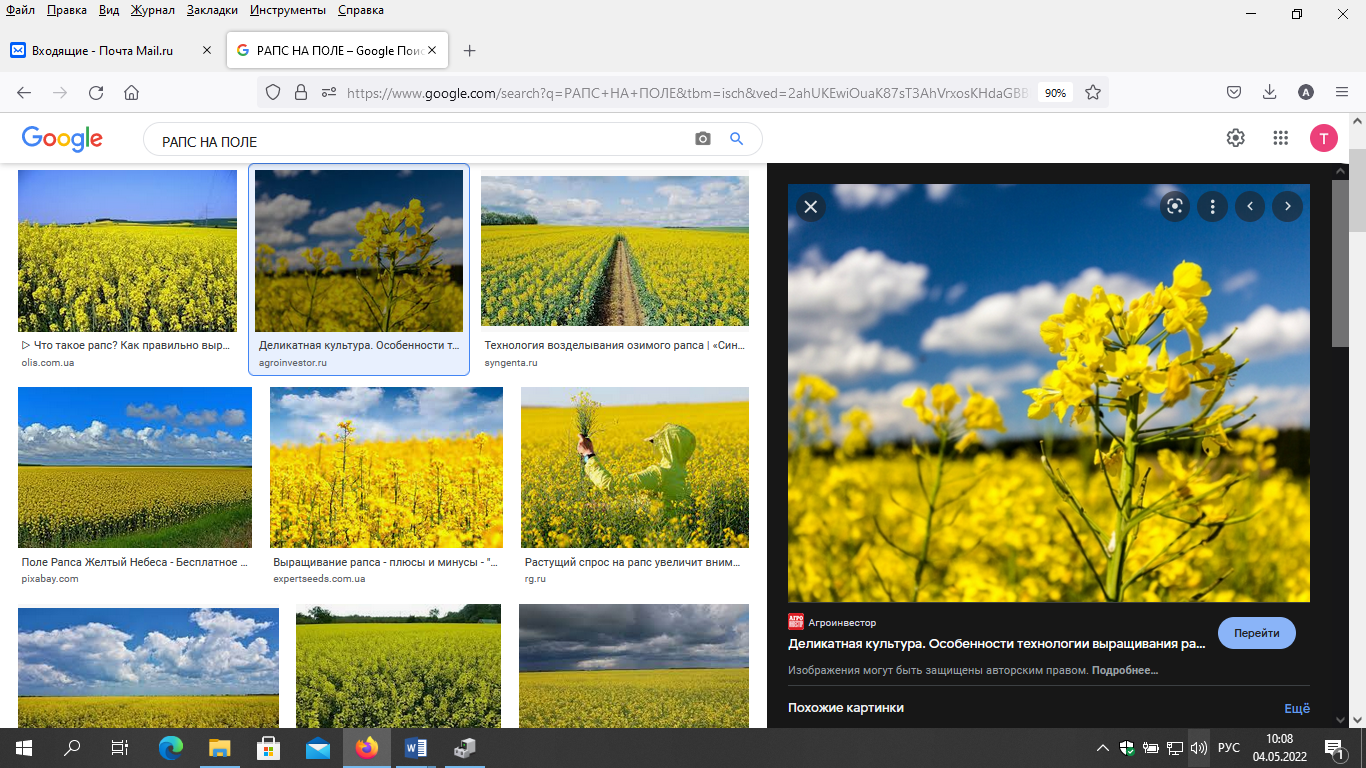 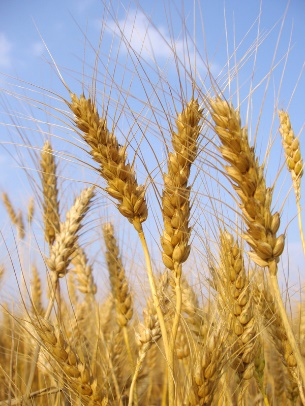 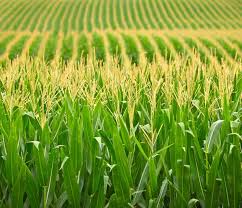 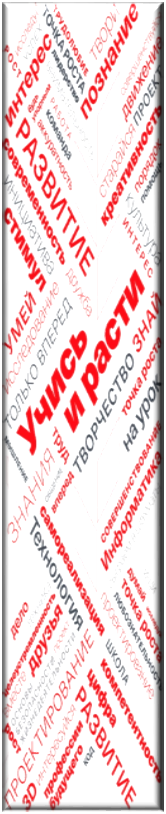 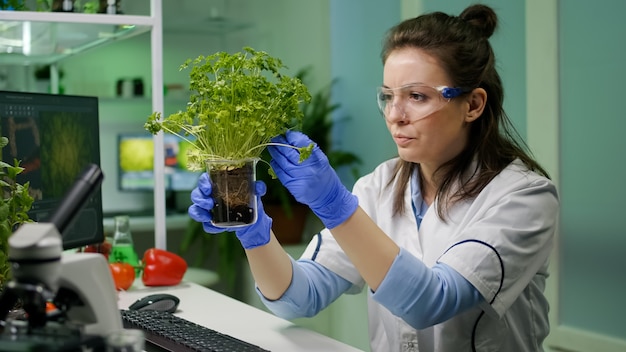 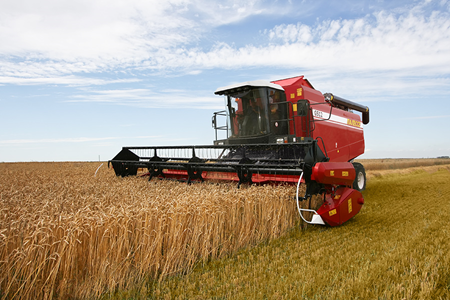 